ACN İPLİK KUMAŞ TEKSTİL SAN. VE TİC. A.Ş.
KİŞİSEL VERİLER İLE İLGİLİ BAŞVURU FORMU6698 sayılı Kişisel Verilerin Korunması Kanunu’nun ( ‘‘KVK Kanunu’’ ) 11. maddesi kapsamında belirtilen talepler ve usuller doğrultusunda herkes, veri sorumlusu sıfatını haiz Şirketimiz ACN İPLİK KUMAŞ TEKSTİL SAN. VE TİC. A.Ş. ’ye başvuruda bulunma hakkına sahiptir.İşbu başvuru formu, Şirketimiz ile olan ilişkinizi tespit ederek, varsa, Şirketimiz tarafından işlenen kişisel verilerinizi eksiksiz olarak belirleyerek, ilgili başvurunuza doğru ve kanuni süresinde cevap verilebilmesi için tanzim edilmiştir. Hukuka aykırı bir şekilde veri paylaşımından kaynaklanabilecek hukuki risklerin bertaraf edilmesi ve özellikle kişisel verilerinizin güvenliğinin sağlanması amacıyla, kimlik ve yetki tespiti için Şirketimiz, ek evrak ve malumat (Nüfus cüzdanı veya sürücü belgesi sureti vb.) talep etme hakkını saklı tutar. Form kapsamında iletmekte olduğunuz taleplerinize ilişkin bilgilerin doğru ve güncel olmaması ya da yetkisiz bir başvuru yapılması halinde Şirketimiz, söz konusu yanlış bilgi ya da yetkisiz başvuru kaynaklı taleplerden dolayı mesuliyet kabul etmemektedir. Lütfen aşağıda boşluk bırakılan yerleri doğru ve eksiksiz bir şekilde doldurunuz.BAŞVURU SAHİBİNİN BİLGİLERİ:10 Mart 2018 tarihinde Resmi Gazete’de yayımlanan 30356 sayılı “Veri Sorumlusuna Başvuru Usul ve Esasları Tebliği”’nin “Başvuru Usulü”nü düzenleyen 5. Maddesi uyarınca aşağıdaki bilgilerin doldurulması zorunludur.BAŞVURU SAHİBİNİN ŞİRKETİMİZLE İLİŞKİSİ:Lütfen, şirketimizle ilişkinizin ne olduğunu işaretleyip, ilgili alanları doldurunuz.BAŞVURU SAHİBİNİN KVKK KAPSAMINDAKİ TALEPLERİ:BAŞVURU SAHİBİNİN KVKK KAPSAMINDAKİ TALEPLERİ İLE İLGİLİ AÇIKLAMALARI:Lütfen, talebinizle ilgili bir açıklama yapınız.BAŞVURU USULÜ10 Mart 2018 tarihinde Resmi Gazete’de yayımlanan 30356 sayılı “Veri Sorumlusuna Başvuru Usul ve Esasları Tebliği”’ madde 5 uyarınca, Şirketimize yapılacak başvuruların yazılı olarak veya Kişisel Verilerin Korunması Kurulu tarafından belirlenen yöntemler ile tarafımıza iletilmesi gerekmektedir. Şirketimize yapılacak başvuru yöntemlerine ilişkin bilgiler aşağıdaki gibidir:YANITLAMA YÖNTEMİ:Lütfen, başvurunuza nasıl yanıt verilmesini istediğini işaretleyiniz.BAŞVURU SAHİBİNİN BEYANI:Yukarıda belirttiğim talepler doğrultusunda, Şirketinize yapmış olduğum başvurumun 6698 sayılı Kişisel Verilerin Korunması Kanunu’nun 13. maddesi uyarınca değerlendirilerek tarafıma bilgi verilmesini istemekteyim. Bu başvuruda tarafınıza sağlamış olduğum belge ve bilgilerin doğru, güncel ve şahsıma ait olduğunu beyan ve taahhüt ederim.BAŞVURUDA BULUNAN KİŞİNİN Adı - Soyadı 				:           Başvuru Tarihi 			:           İmzası 					:           BAŞVURU FORMU İLE İLGİLİ NOTLARHANGİ TALEPLER DOĞRULTUSUNDA BAŞVURU YAPILABİLİR?a) Kişisel veri işlenip işlenmediğini öğrenme,b) Kişisel verileri işlenmişse buna ilişkin bilgi talep etme, c) Kişisel verilerin işlenme amacını ve bunların amacına uygun kullanılıp kullanılmadığını öğrenme, ç) Yurt içinde veya yurt dışında kişisel verilerin aktarıldığı üçüncü kişileri bilme,d) Kişisel verilerin eksik veya yanlış işlenmiş olması hâlinde bunların düzeltilmesini isteme,e) Kişisel veriler KVK Kanunu ve ilgili diğer kanun hükümlerine uygun olarak işlenmiş olmasına rağmen, işlenmesini gerektiren sebeplerin ortadan kalkması hâlinde kişisel veriler resen veya ilgili kişinin talebi üzerine öngörülen şartlar çerçevesinde kişisel verilerin silinmesini veya yok edilmesini isteme, f) (d). ve (e). bentleri uyarınca yapılan işlemlerin, kişisel verilerin aktarıldığı üçüncü kişilere bildirilmesini isteme, g) İşlenen verilerin münhasıran otomatik sistemler vasıtasıyla analiz edilmesi suretiyle kişinin kendisi aleyhine bir sonucun ortaya çıkmasına itiraz etme, ğ) Kişisel verilerin kanuna aykırı olarak işlenmesi sebebiyle zarara uğraması hâlinde zararın giderilmesini talep etme.BAŞVURUDA DİKKAT EDİLECEK HUSUSLAR NELERDİR?Başvurular Türkçe yapılmalıdır. 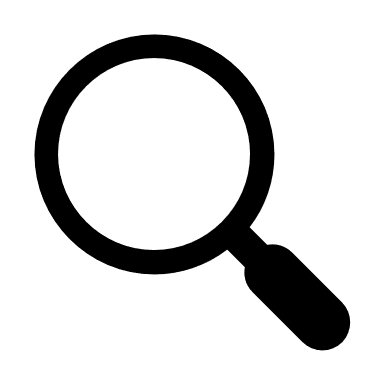 Başvuru formu tam ve eksiksiz olarak doldurulmuş olmalıdır.Başvuru formunda yer alan taleplerin açık, anlaşılır ve net olması gerekmektedir.Talebin niteliğine göre istenen bilgi ve belgeler eksiksiz ve doğru olarak ibraz edilmelidir. Yazılı yapılacak başvurularda formun her sayfası imzalanmış olmalıdır. Başvuru formu kapalı zarf ile üzerine ya da elektronik ortamdan gönderilecek ise e-postanın konu kısmına “Kişisel Veri Bilgi Talebi” yazılarak iletilmelidir. Yukarıdaki hususların dikkate alınmaması veya Şirketimizce talep edilen bilgi ve belgelerin tarafınızca temin edilmemesi durumunda, talebiniz gereği gibi iletilmediğinden talebinizin değerlendirilmesi ve sonuçlandırılması mümkün olmayacaktır. Bu nedenle meydana gelen uyuşmazlıklardan dolayı Şirketimiz hiçbir şekilde sorumlu tutulamayacaktır.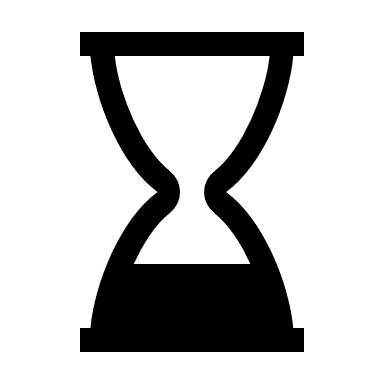 BAŞVURUNUZUN YANITLANMA SÜRESİ NEDİR?Tarafımıza iletilen başvurularınız, talebinizin niteliğine göre en kısa sürede ve talebinizin bizlere ulaştığı tarihten     itibaren en geç otuz (30) gün içinde ücretsiz olarak sonuçlandırılacak akabinde yazılı veya elektronik ortamdan tarafınıza ulaştırılacaktır.BAŞVURU ÜCRETİBaşvuruların işleme alınması ve sonuçlandırılması esasen ücretsizdir. Ancak, işlemin ayrıca bir maliyeti gerektirmesi halinde Kurulca belirlenen ücret tarafınızdan talep edilebilecektir. Belirlenen ücret tarifesi uyarınca: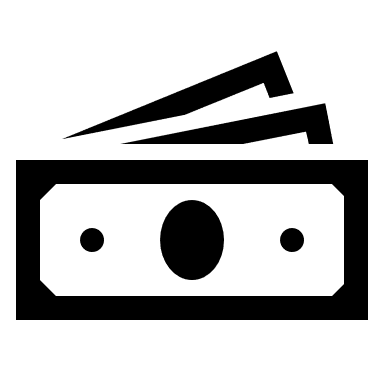 Başvuruya yazılı olarak cevap verilmesi halinde, 10 (on) sayfaya kadar ücret alınmamaktadır. 10 (on) sayfanın üzerindeki her sayfa için 1 Türk Lirası işlem ücreti alınabilecektir.Başvuruya cevabın CD, flash bellek gibi bir kayıt ortamında verilmesi halinde Şirketimiz tarafından talep edilebilecek ücret kayıt ortamının maliyeti talep edilebilecektir.Adı-Soyadı                                T.C. Kimlik Numarası         Başvuran Kişi Yabancı ise Vatandaşlık Bilgisi ve Pasaport NumarasıTelefon Numarası                            E-posta                                             Adres (Tebligata esas yerleşim yeri veya iş yeri adresiniz)Faks Numarası (varsa)NoŞirketimizle ilişkinizİşaretlenecek AlanŞirketimiz içerisinde iletişimde olduğunuz Kişi/Birim1Çalışan2Eski Çalışan3İş Başvurusu Yapan Aday4Müşteri5Tedarikçi6Üçüncü Kişi Firma Çalışanı7Potansiyel Ürün/Hizmet Alıcısı8Ziyaretçi9DiğerNoTalep KonusuYasal DayanakSeçiminiz1Şirketinizin hakkımda kişisel veri işleyip işlemediğini öğrenmek istiyorum.KVKK m. 11/1-a
2Eğer şirketiniz hakkımda kişisel veri işliyor ise bu veri işleme faaliyetlerine ilişkin bilgi talep ediyorum.KVKK m. 11/1-b
3Eğer Şirketiniz hakkımda kişisel veri işliyorsa bunların işlenme amacını ve işlenme amacına uygun kullanılıp kullanmadığını öğrenmek istiyorum.KVKK m. 11/1-c4Eğer kişisel verilerim yurtiçinde veya yurtdışında üçüncü kişilere aktarılıyorsa, bu üçüncü kişileri bilmek istiyorum.KVKK m. 11/1-ç
5Kişisel verilerimin eksik veya yanlış işlendiği düşünüyorum ve bunların düzeltilmesini istiyorum.KVKK m. 11/1-d6Kişisel verilerimin kanun ve ilgili diğer kanun hükümlerine uygun olarak işlenmiş olmasına rağmen, işlenmesini gerektiren sebeplerin ortadan kalktığını düşünüyorum ve bu çerçevede kişisel verilerimin: a) Silinmesini b) Yok edilmesini c) Anonim hale getirilmesini istiyorum. (Lütfen seçeneklerden belirtiniz.)
KVKK m. 11/1-e
7Eksik ve yanlış işlendiğini düşündüğüm kişisel verilerimin (Talep No-5) aktarıldığı üçüncü kişiler nezdinde de düzeltilmesini istiyorum.KVKK m. 11/1-f
8Kişisel verilerimin kanuna uygun olarak işlenmiş olmasına rağmen, işlenmesini gerektiren sebeplerin ortadan kalktığını düşünüyorum (Talep No-6) ve bu çerçevede kişisel verilerimin aktarıldığı 3.kişiler nezdinde de a) Silinmesini b) Yok Edilmesini c) Anonim Hale Getirilmesini istiyorum. (Lütfen seçeneklerden belirtiniz.)

KVKK m. 11/1-f
9Şirketiniz tarafından işlenen kişisel verilerimin münhasıran otomatik sistemler vasıtasıyla analiz edildiğini ve bu analiz neticesinde şahsım aleyhine bir sonuç doğduğunu düşünüyorum. Bu sonuca itiraz ediyorum.
KVKK m. 11/1-g
10Kişisel verilerimin kanuna aykırı işlenmesi nedeniyle zarara uğradım. Bu zararın tazmini talep ediyorum.KVKK m. 11/1-ğBaşvuru YöntemiBaşvurunun Yapılacağı AdresBaşvuruda Yer Alacak BilgiŞahsen Başvuru(Başvuru sahibinin, Şirketimize bizzat yaptığı başvuru türüdür. )
Süleymaniye OSB Mahallesi 3. Cadde No:10/1 İnegöl/BursaFormun her sayfası imzalanmalı ve form, başvuru sahibinin kimliğini tevsik edici belgeler ile birlikte zarfa konulmalıdır. Zarfın üzerine “Kişisel Veri Bilgi Talebi” yazılmalıdır. Zarf İnsan Kaynaklarına teslim edilmelidir. Noter Aracılığı ile Başvuru

Süleymaniye OSB Mahallesi 3. Cadde No:10/1 İnegöl/Bursa
Formun her sayfası imzalanmalı ve iadeli taahhütlü mektup ile gönderilmelidir. Zarfın üzerine “Kişisel Veri Bilgi Talebi” yazılmalıdır.“Kayıtlı Elektronik Posta (KEP)” Yoluyla Başvuru(Güvenli Elektronik İmza veya Mobil İmza ile imzalanarak gönderilmektedir.)
acn@hs01.kep.tr
E-postanın konu kısmına “Kişisel Veri Bilgi Talebi” yazılmalıdır.Şirketimize Daha Önce Bildirilen ve Sistemimizde Kayıtlı Bulunan e-postanızdan yapılacak başvuru 
info@acn.gen.tr
E-postanın konu kısmına “Kişisel Veri Bilgi Talebi” yazılmalıdır.a.Adresime gönderilmesini istiyorum.b.E-Posta adresime gönderilmesini istiyorum.(Bu yöntemi seçmeniz halinde size daha hızlı yanıt verebileceğiz.)c.Elden teslim almak istiyorum.(Vekaleten teslim alınmasının istenmesi durumunda noter tasdikli vekaletname veya yetki belgesinin ibrazı gerekmektedir.)